          Catholic Church of Sts. Peter and Paul, Northfields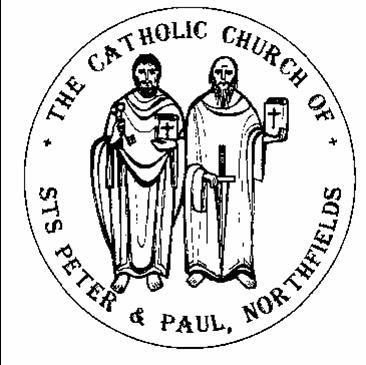 38, Camborne Avenue, Ealing, London, W13 9QZ.  Tel. 020 8567 5421e-mail: northfields@rcdow.org.uk; website: http://parish.rcdow.org.uk/northfieldsFacebook page: https://fb.me\38camborneavenueParish Priest: Fr. Jim Duffy; Parish Deacon Rev Andrew GoodallPastoral Assistant: Anna Maria Dupelycz; Parish Administrator: Rosa BamburyAlternative Number: 07787 048144 (Anna); northfieldscat@rcdow.org.uk  Office Opening Hours: 10.30am to 2.30pm Monday, Tuesday, Wednesday and Friday.Sacraments and Devotions:Sacraments: on enquiry; devotions: Rosary after morning weekday Mass.In case you are admitted to hospital........In light of data protection please indicate on entering hospital that your details are to be passed to the RC Chaplain. Also state that you would like the RC Chaplain to visit you.																																	Psalter week 3__________________________________________________________________________________________________3rd Sunday in Ordinary time (Year A)	(Word of God)													Sunday 22nd January 2023__________________________________________________________________________________________________Readings for This Week (3rd Sunday Year A) Isaiah 8:23-9:3, Ps 26:1, Corinthians 1:10-13, Matthew 4:12-23Readings for Next Week (4th Sunday Year A) Zephaniah 2:3, Ps 145:7-10, Corinthians 1:26-31, Matthew 5:1-12___________________________________________________________________________________Reflection from Fr. Hilary: Christians & Jews (2)The ongoing task of promoting a profound and warm-hearted relationship between Christians and Jews for centuries cannot be played down, culminating in the unspeakable massacre of millions in the Holocaust.  The way in which the Jews were erroneously and cruelly portrayed as those who killed God Incarnate gave rise to grave injustices to them.  Sadly, as a Catholic body we contributed to such injustices.  Only a handful of Jews handed Jesus over to Pilate so one can’t blame a whole people.  If Jesus had been born into any other race, he would have been put to death there too.  “If they (the Jews) had realised it, they would never had crucified the Lord of glory.” Who said that?  St Paul giving us God’s Word!The Second Vatican Council say “neither all Jews indiscriminately at the time nor Jews today can be charged with the crimes committed in the Passion.”  So, who are responsible for Christ’s death?1. 		Only some Jews2.		The Roman Governor and his associates.3.		All of us sinners in the human race.4.	Christ Himself! He gives his life out of self-sacrificing love for everyone.  St Paul speaks for us all:  “He loved me and gave himself up for me.”  That gives perspective and balance.  Meditate often on it.  In prayerful reflection, it will do us a power of good.  It will enlighten our minds and influence our hearts.  It will give us greater sensitivity about the most precious attitudes to life and will open our hearts more widely and more sincerely to people of other Faiths and none as the Lord himself embraced all from the Cross. Rejoice! Shalom!Please keep _________________________________________________________________________________________________________________________________________________________________________________________________Rest In Peace   We pray for the repose of the souls of Jenifer Childes whose requiem will be celebrated on Monday 23rd January at 11.30am. The Mass for John Joe Berns has been moved to 17th February.Kate Husain whose requiem will be celebrated on Friday 27th January at 11.30am.  The Mass for Anette Marshall has moved to 25th January. .These will replace the Masses of the day.Sunday of the Word of God    The theme of this year’s day is ‘Heralds of the Word’’, inviting us to proclaim and witness to the word of God, in community, family and everyday life.  The Holy Father encourages every parish to devote this day to “the celebration, study and dissemination of the Word”  For resources on reading scripture, https://www.godwhospeaks.uk/bible-basics/, audio versions of each of the 4 gospels https://www.godwhospeaks.uk/audio-gospels/ and much more for all ages. For the resource on this year’s theme, go to http://www.evangelizatio.va/content/dam/pcpne/pdf/Eventi/DomenicadellaParoladiDio2023/Liturgical-Pastoral%20Resource%202023%20EN.pdf Please take a free copy of Matthew’s gospel, the gospel we listen to on Sundays until next Advent, available from the porch.Coffee Morning  Parish Hall, after Monday morning Mass, 30th January.  Stay for a chat and a cuppa and biscuits!  Offers of cakes welcomed!London Irish Social Group- Parish hall.  Thursdays at 1.30pm to 4pm. For tea, coffee, lunch, a warm space, bingo, exercise, dance and much more.  Everyone Welcome.  Contact Marie Connolly or Mary Whelan-O’Neill on 07592508682.Masses this weekSunday 22nd January (3rd Sunday Year A)	(Word of God)		Thursday 26th January (Sts Timothy & Titus)(Sat.) 6.00pm Con McCarthy (LD)											No Mass				 8.30am	Ann Gahan (Int.)																										10.00am	John Sweeney (Ann.)											Friday 27th January (St Angela Merici)		11.30am	Foncie Kennedy (Ann.)										11.30am Funeral Kate Husain RIP 6.00pm	Annie Bambury Snr. (LD.)																																								Saturday 28th January (St Thomas Aquinas)		Monday 23th January		 													  No Morning Mass							11.30am Funeral Jenifer Childes RIP																																															Sunday 29th January (4th Sunday Year A)	Tuesday 24th January (St Francis de Sales)				 		(Sat.) 6.00pm Elanor Demetri (LD) 6.00pm Paul Burke (LD)													 8.30am Breda & Simon Simoes (Int.)																						10.00am	Sheila Holden (Ann.)					Wednesday 25th January( Conversion of St Paul)					11.30am	Rose McGee (Ann.)								    9.30am Anette Marshall (Birth Mass.)	Moved from 20/1/23			 6.00pm Eileen Murphy (LD.)									Prayers for the Sick    We pray for those suffering from illness and their carers: Aimi McEwan, Doreen Foley, Anna Keane, Barbara Lennon Snr, Teresa Hartnett, Stephania Pullin, Geraldine Davison, Dave Mortby, Cerys Edwards, Andrew Chandiram,, Kathleen Walsh, Donna O’Hagan, Ann Hagan, Alan Worman. Sankar Ghosh, Margaret Adu, Therese Biks, Shantha Kumari, Sagundala Devi, Victor Young, Ernst Barroclough, Our Lady, help of the Sick, pray for us.Prayers for those Recently Deceased and Anniversaries   We pray for the repose of the souls of Mary Butler, Con McCarthy, Annie Bambury, Paul Burke, Elanor Demetri and Eileen Murphy. All those whose anniversaries occur around this time, including, Tony Devlin, Mary Thomas, Geoffrey Davison, John Sweeney, Foncie Kennedy, Rose McGee and Sheila Holden  May their souls and the souls of all the faithful departed through the mercy of God rest in peace.  Amen  Catechetics (Sacramental Preparation)  Contact Anna initially on or 07787 048144 with enquiries and queries.  Please include a mobile/phone number with your e-mail enquiry.Infant Baptism  Participation in a short preparation course is required before celebrating the sacrament.  For more information, please contact Anna preferably by e-mail initially.  Children’s Liturgy of the Word    during 10am Mass, term time.  Liturgy is aimed at children aged 3 -7 (Nursery to Year 2).  We currently have sufficient leaders but more helpers are needed for this ministry to run safely and in accord with Safeguarding guidelines.  Please contact Anna as soon as possible.  DBS checks processed by the diocese are required for this role.  For more information, contact Anna. First Reconciliation and Communion 2023    Children’s Session Weds. 25th January, 6.00pm for 6.15 start, Parish Hall, for ‘Paul’ Group.Confirmation 2023   Session today for ‘Gifts’ group, 4.00-m for 4.15pm start, in the Parish Hall.  Next week for ‘Fruits’ group.  Adult helpers urgently needed!Thinking of Becoming Catholic?  Or would like to know more about the Catholic faith?  For more information on how to go about this, please contact Anna to arrange an informal chat in the first instance.  Meetings will begin Mon. 23rd, 7.30pm – 8.30pm, Parish House.Getting Married?   Please note that at least 6 months’ notice is required wherever your marriage is taking place.  For further initial  information, please go to: https://parish.rcdow.org.uk/northfields/sacramental-prep/marriage-preparation/ Liturgical Ministries: a) Altar Servers  New recruits required.  Anyone eligible who has celebrated First Communion. Please contact Deacon Andrew (andrewgoodall@rcdow.org.uk)  b)  Music in Mass :  Rehearsals as follows: For 11.30am: Weds. and for 10.00am Thurs. Both rehearsals take place in the church and begin at 7.30pm.  Entrance on Wednesdays, via the parish office on Felton Road.  New musicians and singers of all ages always welcome to join.  c) Readers and Eucharistic Ministers    We need to increase the numbers exercising these ministries.  For more information or to express an interest, please contact Anna or Deacon Andrew.  Next reader training session 23rd January, 6.30pm in the church.  The new rota is now available to collect from the sacristy.Parent and Toddler Group    Wednesdays (term time) from 9.30am to 11am, in the Parish Hall.  We are currently looking for somebody to run the playgroup, if you would like more information or are interested, please contact Rosa or Anna in the parish office.  Also more volunteers needed to help run the group.Caritas Volunteer Recruitment  Thursday 26th January 2023, 11:30 - 12:30 (online). Find our more here: https://www.caritaswestminster.org.uk/recruiting-parish-volunteers-in-2023-1445.phpRCIA Forming New Disciples    A Day for Clergy and Catechists A time to explore the vision of the Rite of Christian Initiation of Adults and to hear our stories and learn from each other, Saturday 4th Feb, 10.00am to 3.00pm, Vaughan House, Francis Street, London.  If you are interested in attending, please let Anna know who will make a booking on your behalf.  Lunch and refreshments provided.Safeguarding   The Parish reps are Susie Worthington, northfieldssg2@safeguardrcdow.org.uk and Tracy Paterson northfieldssg1@safeguardrcdow.org.uk